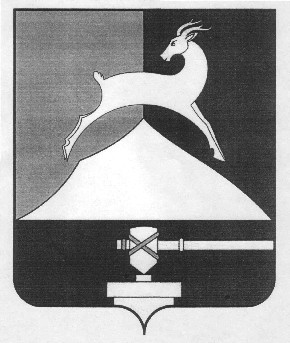 Администрация Усть-Катавского городского округаЧелябинской областиПОСТАНОВЛЕНИЕОт  14.12.2020г.                                                                                                № 1672О принятии решения о подготовке и реализации бюджетных инвестиций в объекты муниципальной собственности Усть-Катавского городского округа – газоснабжение жилых домов пос. Шубино г. Усть-КатавВ соответствии со статьей 79 Бюджетного кодекса Российской Федерации, постановлением администрации Усть-Катавского городского округа  от 31.12.2019г. № 2099 «Об утверждении Порядка принятия решения о подготовке и реализации бюджетных инвестиций в объекты муниципальной собственности Усть-Катавского городского округа и осуществления бюджетных инвестиций в объекты муниципальной собственности Усть-Катавского городского округа», во исполнении муниципальной программы «Обеспечение доступным и комфортным жильем граждан Российской Федерации» в Усть-Катавском городском округе на 2021-2023 годы», утвержденной постановлением администрации Усть-Катавского городского округа от 08.06.2020г. № 779, Уставом Усть-Катавского городского округа,        администрация Усть-Катавского городского округа ПОСТАНОВЛЯЕТ:Принять решение о подготовке и реализации бюджетных инвестиций в объекты муниципальной собственности Усть-Катавского городского округа  – газоснабжение жилых домов пос. Шубино г. Усть-Катав в рамках муниципальной программы «Обеспечение доступным и комфортным жильем граждан Российской Федерации» в Усть-Катавском городском округе на 2021-2023 годы»  (приложение).         2. Общему отделу администрации Усть-Катавского   городского округа (О.Л.Толоконникова) обнародовать настоящее постановление на информационном  стенде  и разместить на официальном сайте администрации                Усть-Катавского   городского округа www.ukgo.su.        3. Контроль исполнения настоящего постановления возложить на заместителя главы Усть-Катавского городского округа - начальника управления инфраструктуры и строительства Д.Н.Дьячковского.Глава Усть-Катавскогогородского округа                                     				                 С.Д. Семков